BREVET DE TECHNICIEN SUPÉRIEURÉLECTROTECHNIQUESESSION 2018ÉPREUVE E4.2L'ÉCLUSE D'AVIGNON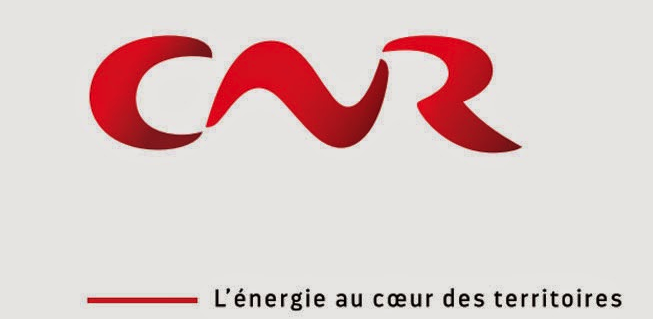 DOSSIER RESSOURCESDRES1 : Détermination des sections de câbles (2 pages)	2DRES2 : Disjoncteur COMPACT NS	4DRES3 : Unité de contrôle Micrologic 5.0 E(2 pages)	5DRES3 : Unité de contrôle Micrologic (suite)	6DRES4 : Commutateurs	7DRES5 : Variateurs Schneider ATV71	8DRES6 : Filtre de sortie (inductances moteur)  pour variateur ATV71	9DRES7 : Moteurs asynchrones triphasés à cage "VEM Motors Thurm"	10DRES8 : Extraits du manuel de programmation du variateur ATV71	11DRES1 : Détermination des sections de câbles (2 pages)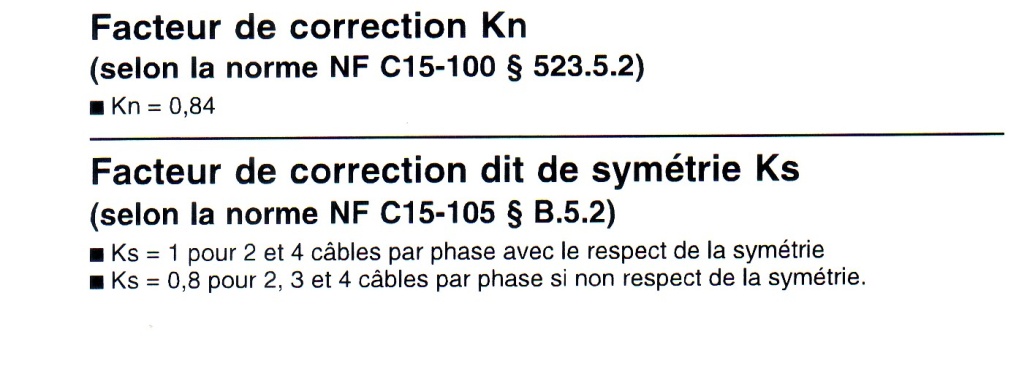 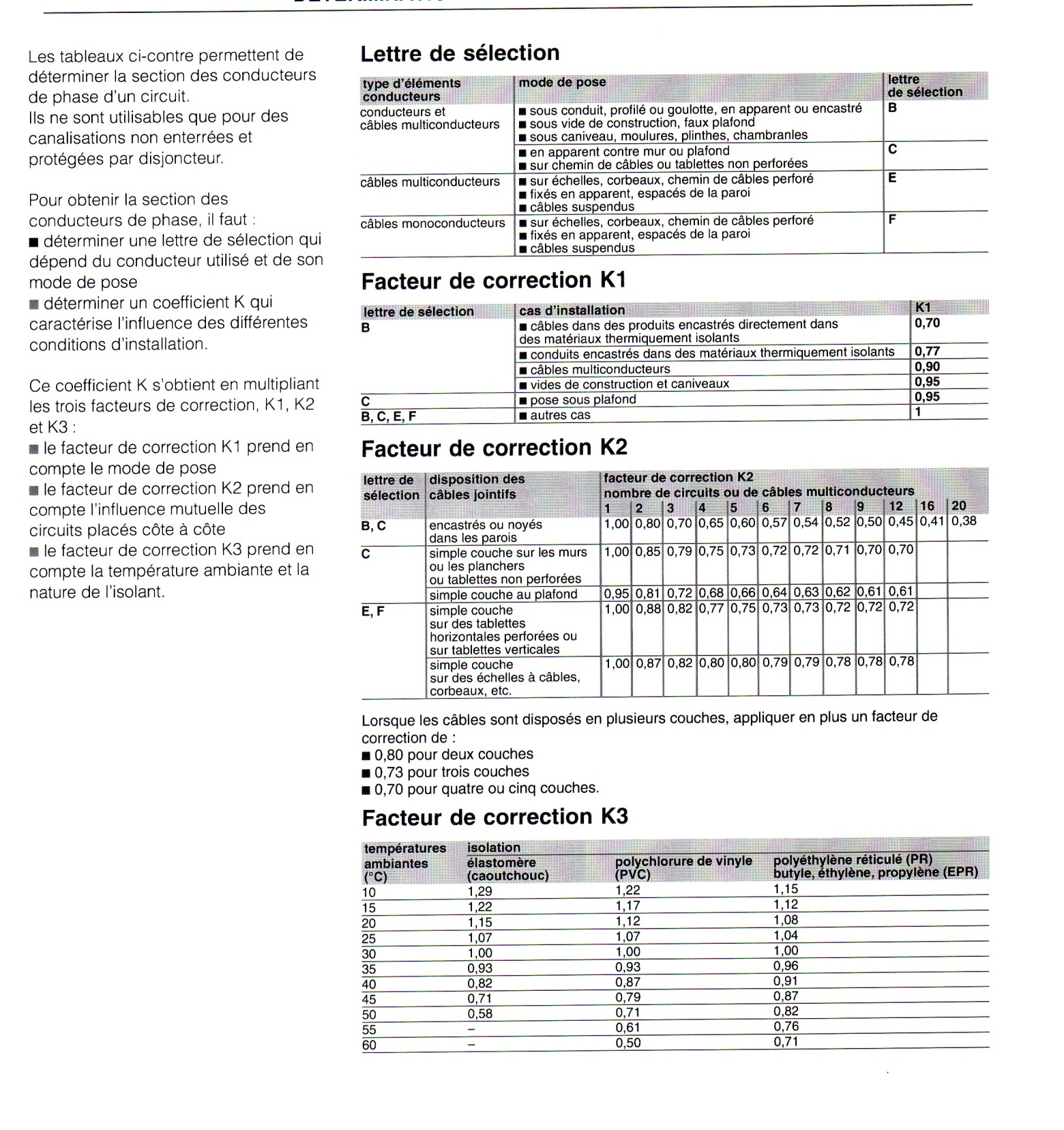 DRES1 : Détermination des sections de câbles (suite)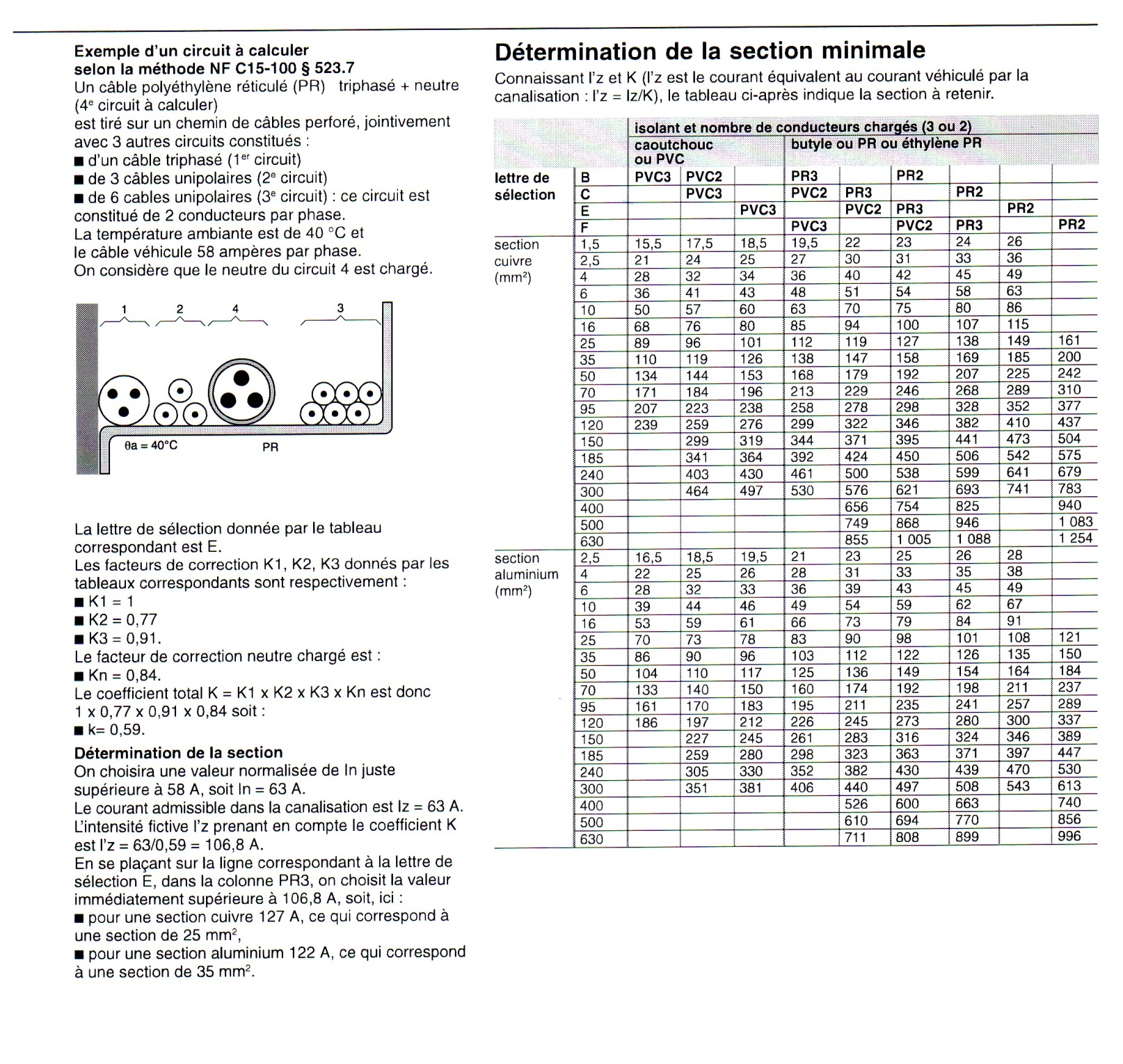 DRES2 : Disjoncteur COMPACT NS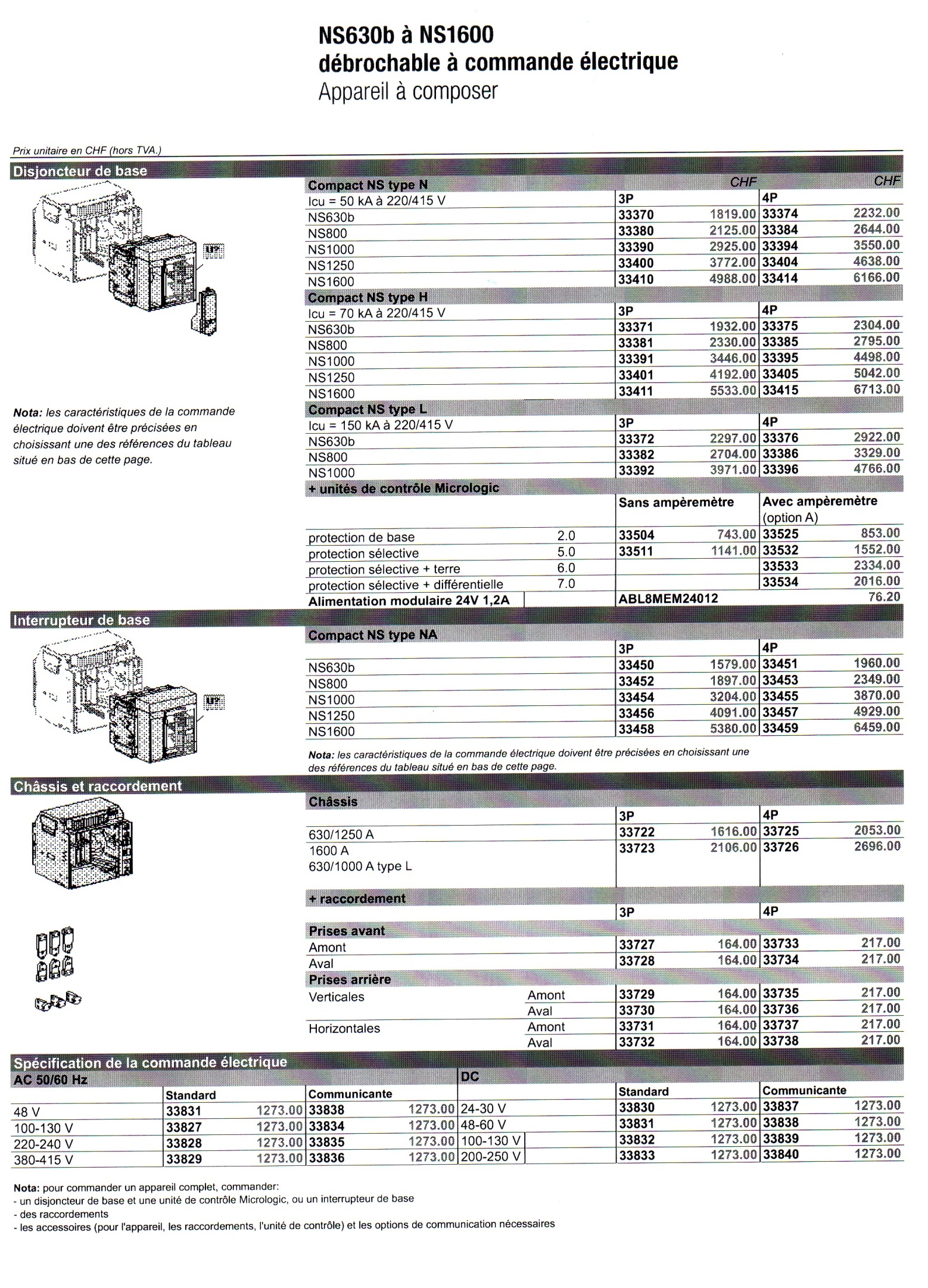 DRES3 : Unité de contrôle Micrologic 5.0 E(2 pages)Cette page rappelle des informations générales et reste une page d’information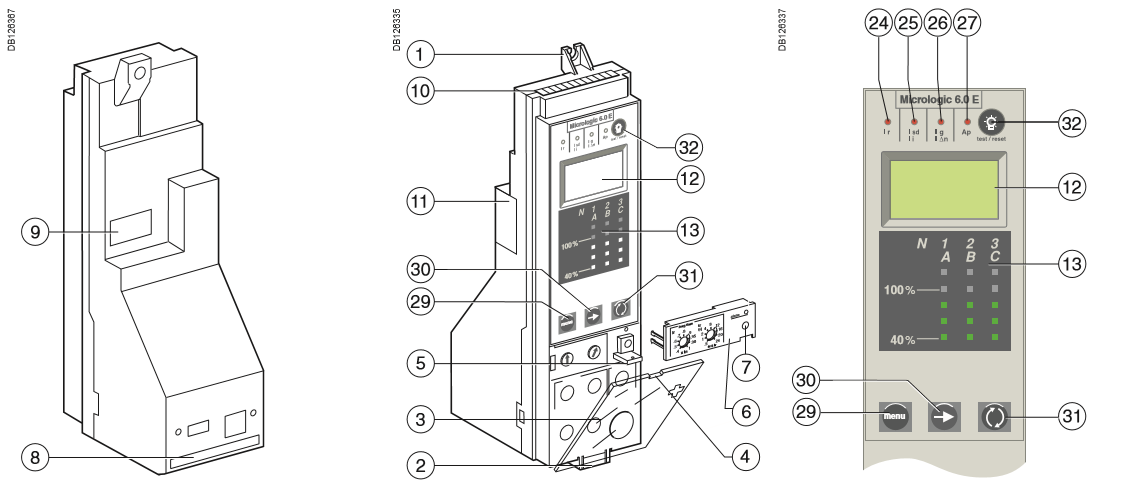 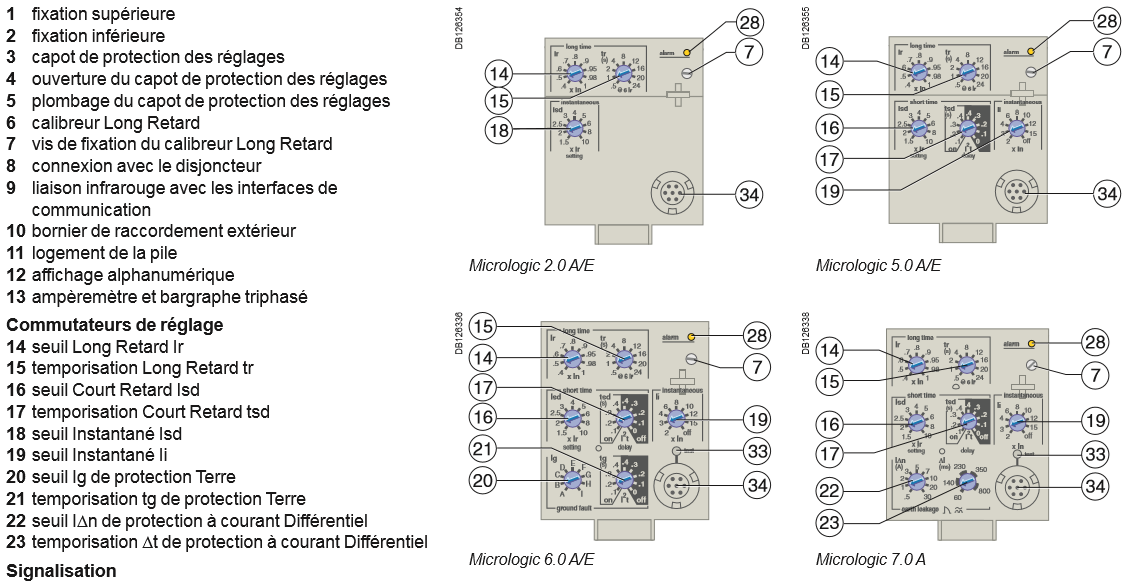 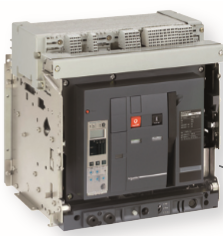 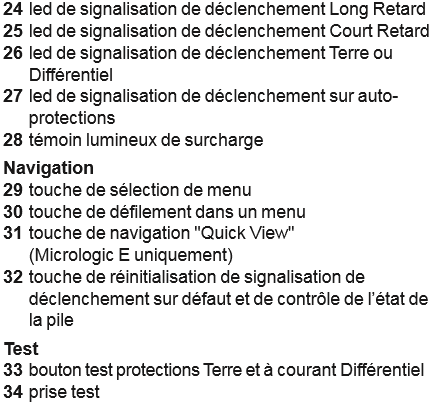 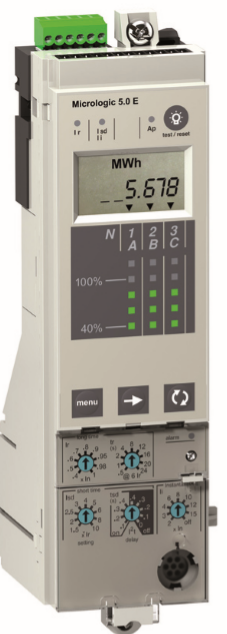 DRES3 : Unité de contrôle Micrologic (suite)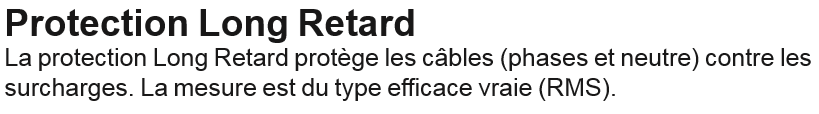 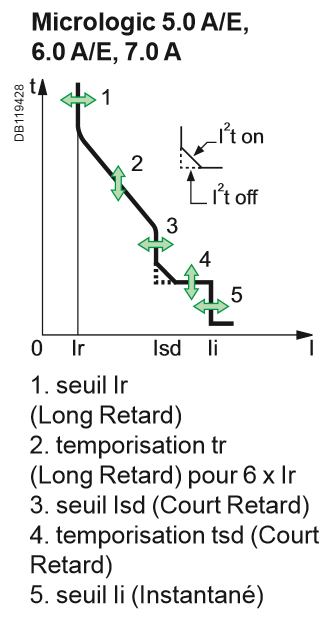 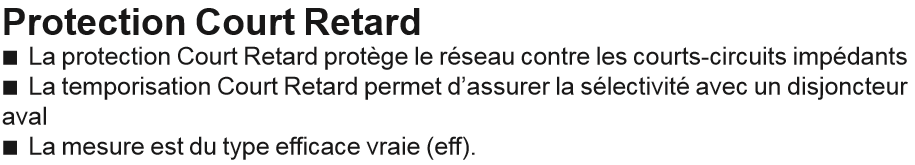 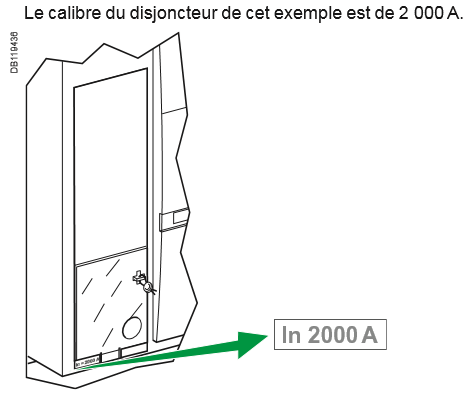 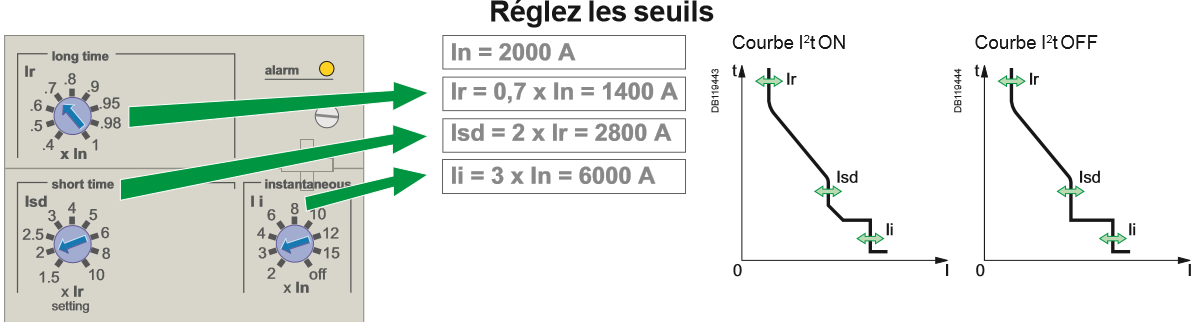 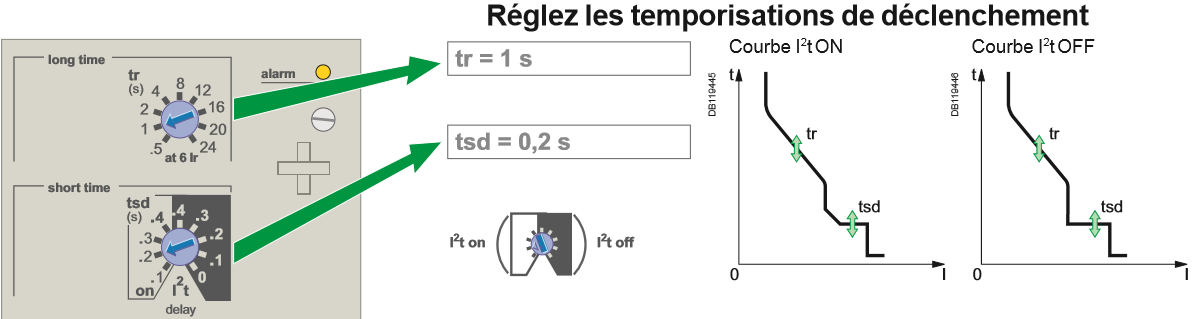 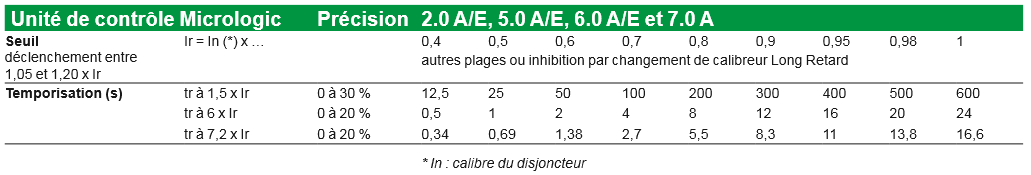 DRES4 : Commutateurs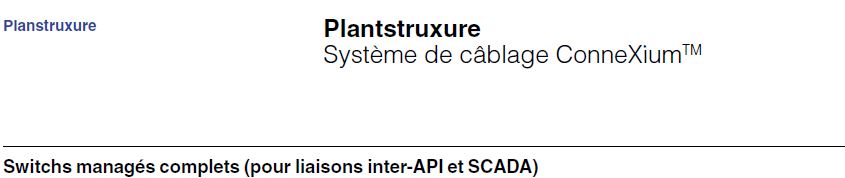 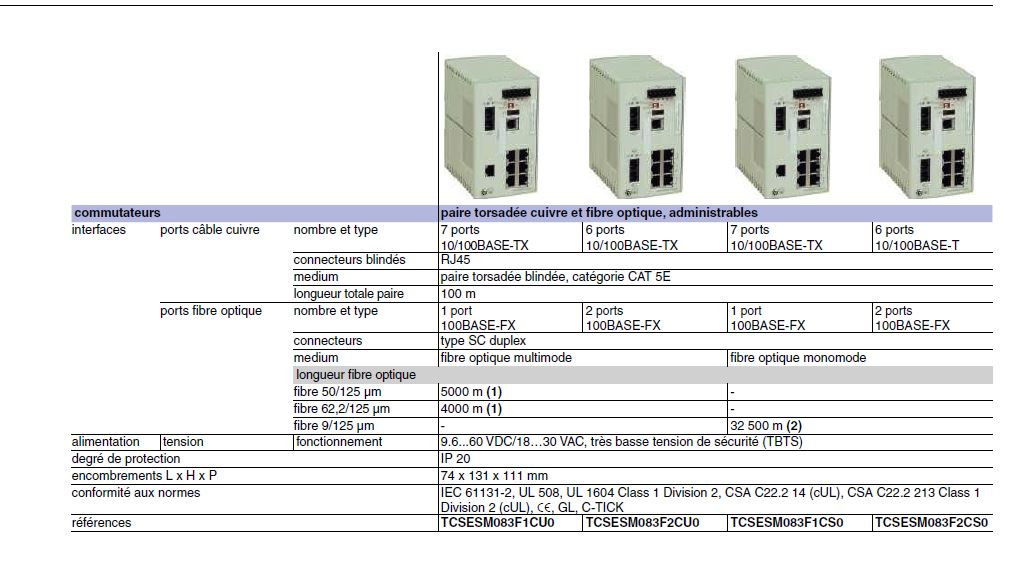 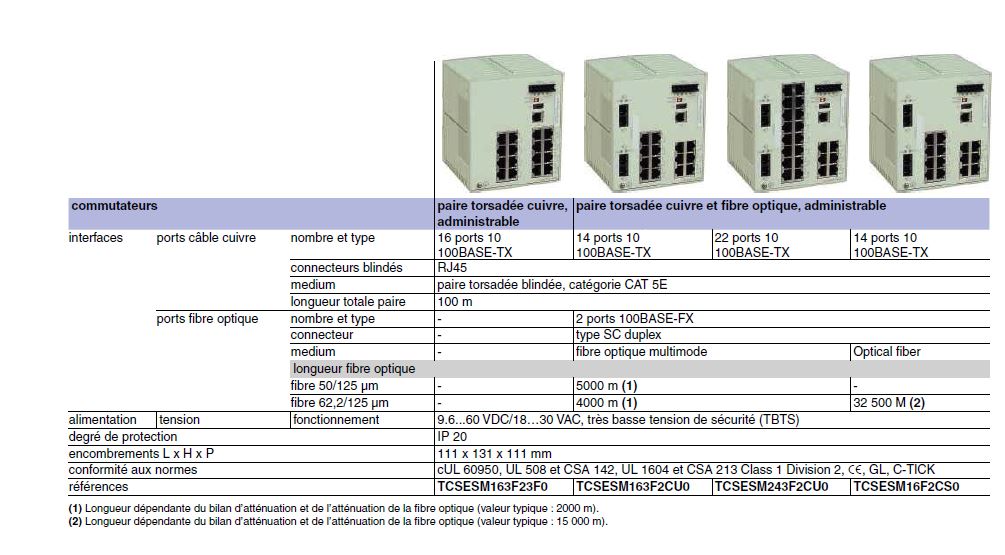 DRES5 : Variateurs Schneider ATV71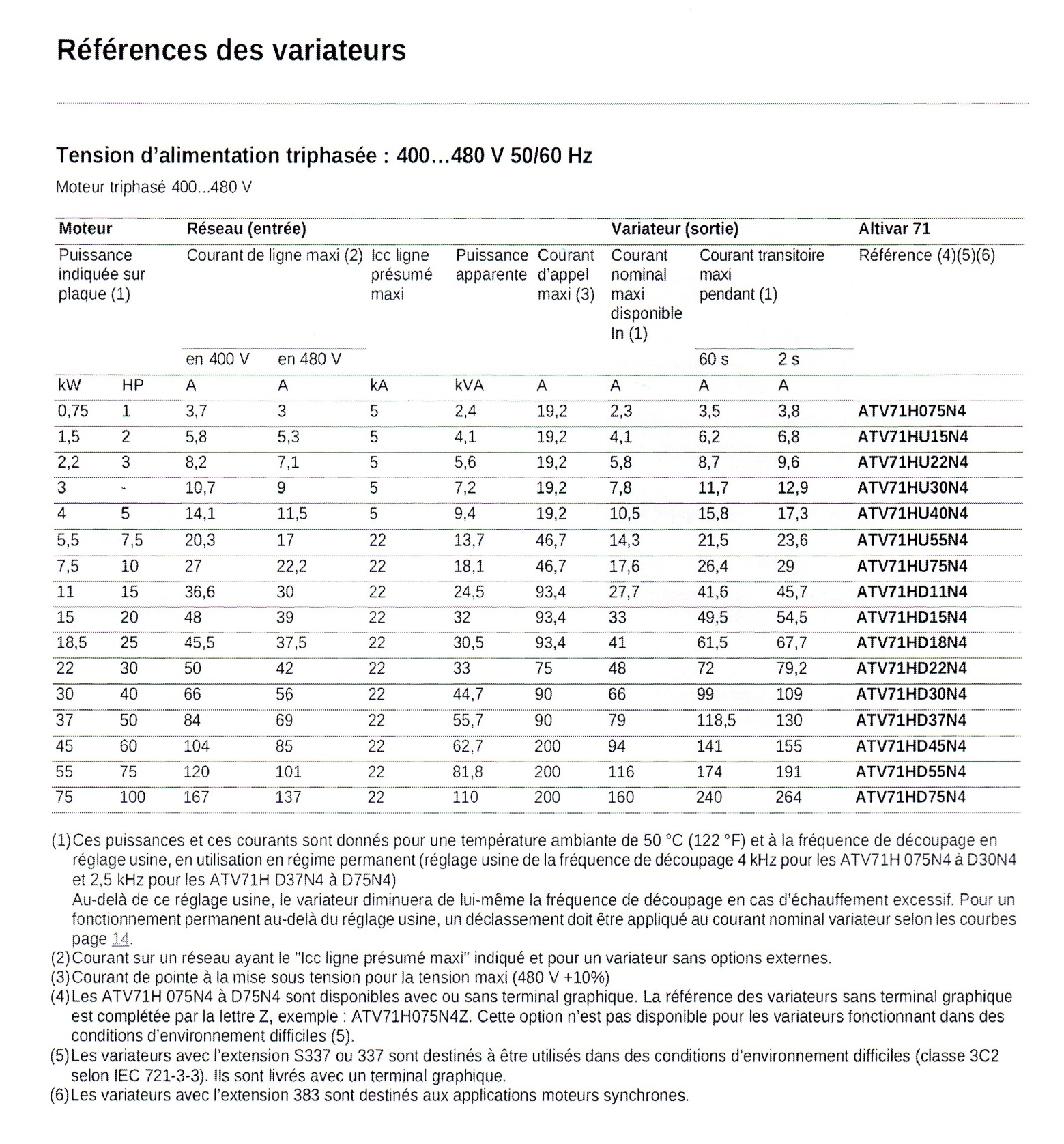 DRES6 : Filtre de sortie (inductances moteur)  pour variateur ATV71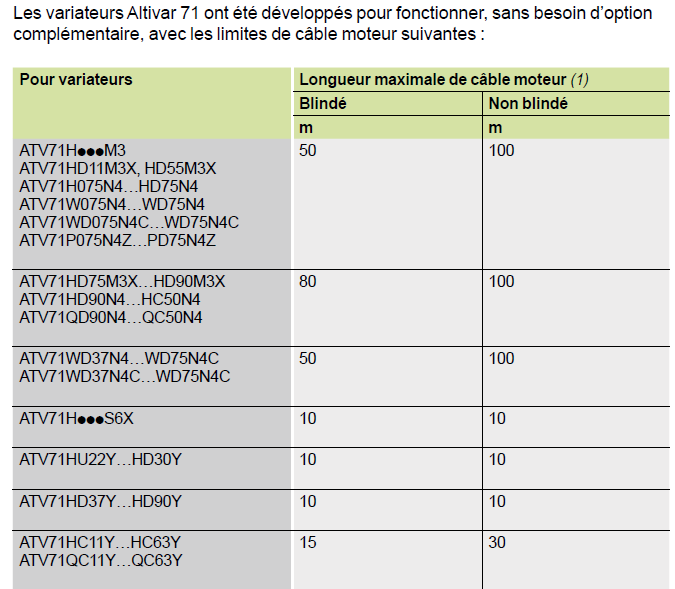 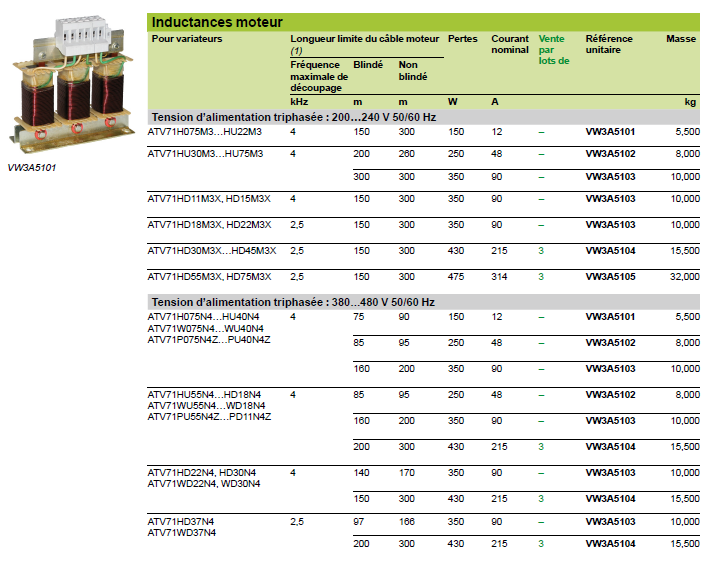 DRES7 : Moteurs asynchrones triphasés à cage "VEM Motors Thurm"Précision : le courant IB est le courant nominal 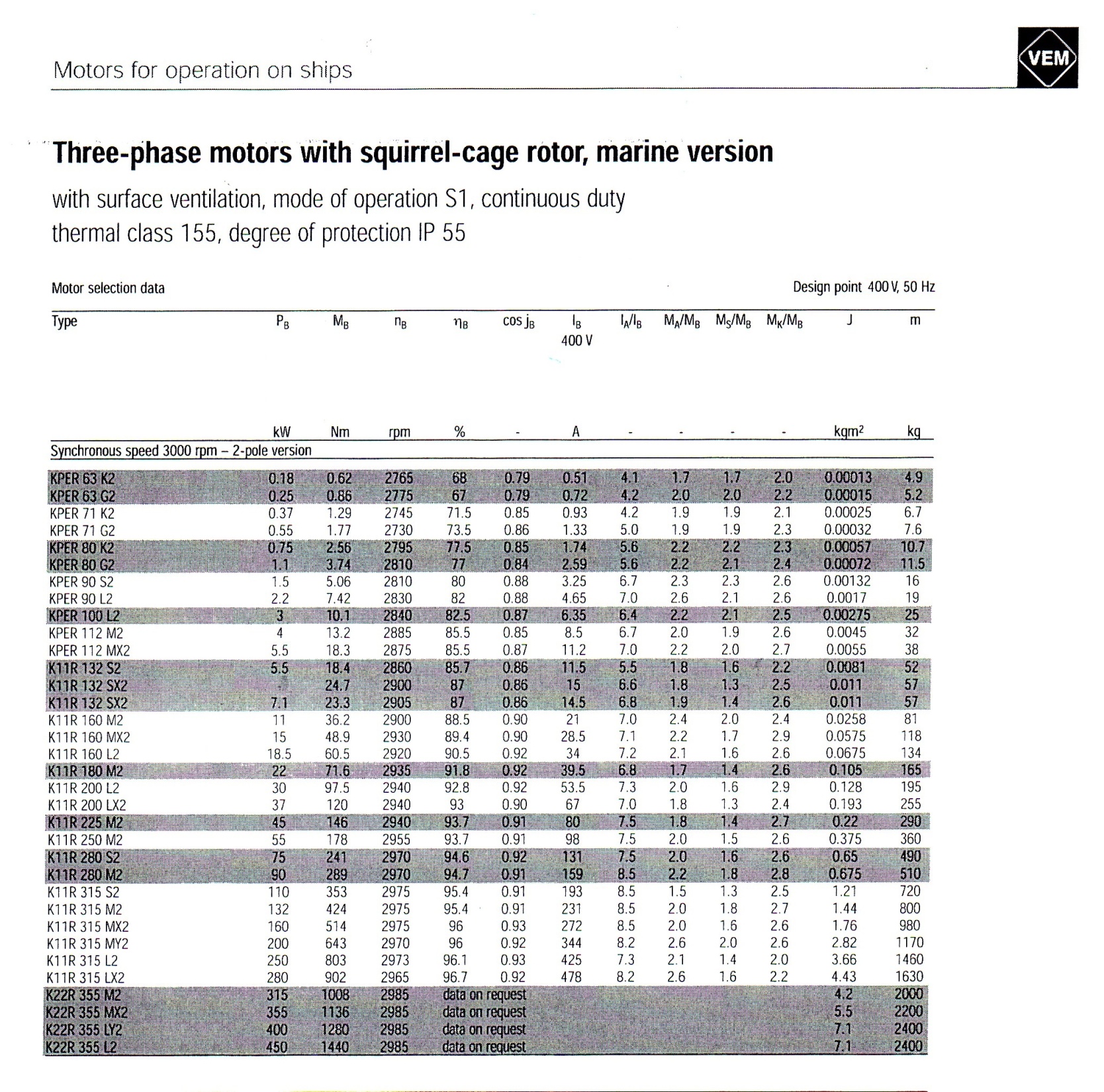 DRES8 : Extraits du manuel de programmation du variateur ATV71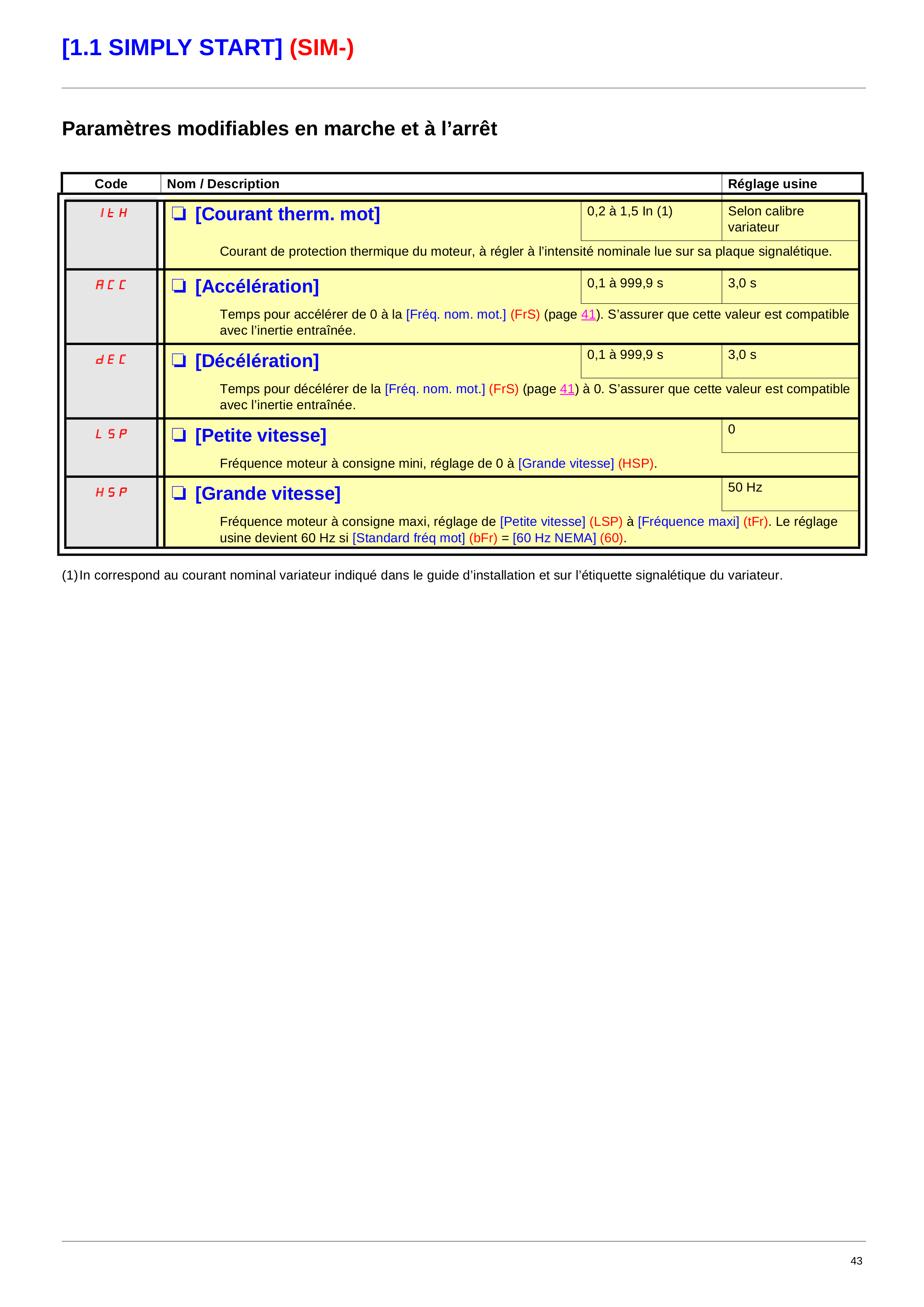 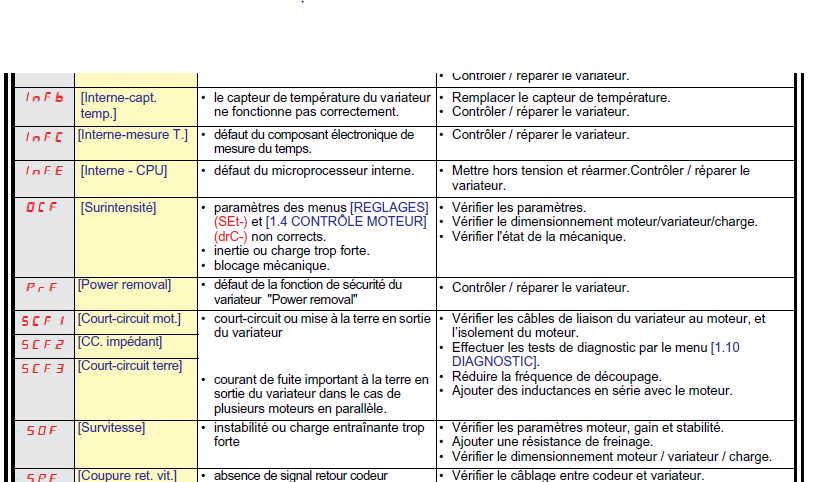 DéfautNomCause probableProcédure - remède